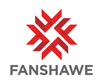 Computer Support Technologist (TSA 40695)Academic Technical Support ServicesSimcoe/Norfolk Regional CampusLocation:  SimcoeEmployment Group:  SupportType of Position:  Full-timeHours: 35 hours per week.  Monday to Friday 8:30 a.m. to 4:30 p.m.Pay Details:  $36.19 per hourClosing Date:  Open Until FilledWorking at Fanshawe CollegeFanshawe College is committed to the principles of hybrid work and may offer this option to employees whose work can be performed in an alternate location, without adverse impact to the operations of the College, inclusive of our Student and Staff experience. Confirmation of hybrid work options available to you will be clarified upon hire and may be subject to change based on the duties required of your position. Successful candidates will be required to perform work within Ontario and must be available to work on campus, as required.

Note: This is a full-time Support position (35 hours per week). This position is subject to averaging of hours.
Duties: Reporting to the Director, End User Solutions, and under the general supervision of the Simcoe/Norfolk Regional Campus Associate Dean, the incumbent provides high-quality customer service by facilitating and supporting a productive learning and working environment. Responsible for installing, customizing, maintaining and debugging hardware, software, AV equipment and networks; completing or initiating corrective action for hardware, software and AV issues; providing guidance, advice and assistance to faculty, staff and students in support of teaching/learning/working activities; assisting the Senior Manager in related planning and budgeting activities.QUALIFICATIONSPost-secondary 3-year diploma/degree in a computer-related discipline with an emphasis on the support of personal computers, software and local networksMinimum 3 years’ experience in a similar technical support position including working with computers in a learning environment, supporting audio-visual equipment, network administration and on-line systemsAn equivalent combination of education and/or experience may be considered; preference will be given to applicants meeting the education requirementsValid G driver’s license requiredAccess to a reliable vehicleDemonstrated strong organizational skills and attention to detailDemonstrated ability to work independently and as a teamDemonstrated excellent verbal and written communication skills While transcripts are not required for the interview, they are mandatory prior to any offer of employment.How to Apply:For more information and how to apply, please visit the Fanshawe College website at:  https://jobs.fanshawec.ca/We thank all applicants for their interest; however, only those chosen for an interview will be acknowledged.Fanshawe College is an equal opportunity employer.  We are committed to equity, value diversity, and welcome applicants from diverse backgrounds.Fanshawe College provides accommodations to job applicants with disabilities throughout the hiring process. If a job applicant requires an accommodation during the application process or through the selection process, the hiring manager and the Recruitment Coordinator leading the recruitment will work with the applicant to meet the job applicant's accommodation needs.